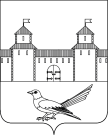 от 22.06.2016 № 956-пО присвоении  адреса земельному участку Руководствуясь статьей 7 Земельного кодекса Российской Федерации от 25.10.2001 №136-ФЗ, статьей 16 Федерального закона от 06.10.2003 №131-ФЗ «Об общих принципах организации местного самоуправления в Российской Федерации», постановлением Правительства Российской Федерации от 19.11.2014 №1221 «Об утверждении Правил присвоения, изменения и аннулирования адресов», приказом Министерства экономического развития Российской Федерации от 01.09.2014 №540 «Об утверждении классификатора видов разрешенного использования земельных участков», статьями 32, 35, 40 Устава муниципального образования Сорочинский городской округ Оренбургской области, архивной выпиской от 26.05.2016 №Р-296з на запрос от 26.05.2016 Из распоряжения администрации города Сорочинска от 18.08.92 г. № 587-р «Об отводе земельного участка под строительство индивидуальных гаражей по ул. 8 Марта гр-нам г.Сорочинска», распоряжением администрации города Сорочинска Оренбургской области №587 Р от 18.08.92г. «Об отводе земельного участка под строительство индивидуального гаража по ул. 8 Марта гр-ну Рудакову Николаю Семеновичу»,  кадастровым паспортом земельного участка от 27.05.2016 №56/16-299703 и поданным заявлением (вх.№Рз-766 от 03.06.2016) администрация Сорочинского городского округа Оренбургской области постановляет:	1. Присвоить земельному участку с кадастровым номером 56:45:0102026:1569 адрес: Российская Федерация, Оренбургская область, г.Сорочинск, гаражный массив 1, линия 2, гараж №10 «А»; разрешенное использование земельного участка: объекты гаражного назначения. Категория земель: земли населенных пунктов.2. Контроль за исполнением настоящего постановления возложить на главного архитектора муниципального образования Сорочинский городской округ Оренбургской области – Крестьянова А.Ф.3. Настоящее постановление вступает в силу со дня подписания и подлежит размещению на Портале муниципального образования Сорочинский городской округ Оренбургской области.И.о. главы муниципального образованияСорочинский городской округ – первый заместитель главы администрации городскогоокруга по оперативному управлениюмуниципальным хозяйством                                                                 А.А. БогдановРазослано: в дело,  прокуратуре, заявителю, Управлению архитектуры, ОУИ, на Портал МО Сорочинский городской округАдминистрация Сорочинского городского округа Оренбургской областиП О С Т А Н О В Л Е Н И Е